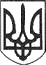 РЕШЕТИЛІВСЬКА МІСЬКА РАДАПОЛТАВСЬКОЇ ОБЛАСТІ(сорок перша позачергова сесія восьмого скликання) РІШЕННЯ24 листопада 2023року                   м. Решетилівка                         №1676-41-VIIIПро стан виконання Програми зайнятості населення Решетилівської міської ради на 2021-2023 роки та затвердження відповідної Програми на 2024-2026 рокиВідповідно до статтей 25, 26 Закону України ,,Про місцеве самоврядування в Україні”, статті 18 Закону України ,,Про зайнятість населення”, задля підвищення рівня економічної активності населення громади на ринку праці, сприяння продуктивній зайнятості та соціального захисту від безробіття, Решетилівська міська радаВИРІШИЛА:Інформацію начальника відділу сім’ї, соціального захисту та охорони здоров’я Момота Дмитра про стан виконання програми зайнятості населення Решетилівської  міської ради на 2021-2023 роки взяти до відома (додається).Затвердити Програму зайнятості населення Решетилівської міської територіальної громади  на 2024-2026 роки ( додається). Контроль за виконанням даного рішення покласти на постійну комісію з питань освіти, культури, спорту, соціального захисту та охорони здоров'я (Бережний Віктор).Міський голова 												Оксана ДЯДЮНОВАІнформація про стан виконання  Програми зайнятості населення  Решетилівської міської ради на 2021-2023 роки Метою Програми зайнятість населення Решетилівської міської ради на 2021-2023 роки  було своєчасне сприяння працевлаштування працездатного населення, запобігти масовому безробіттю, забезпечити тимчасову зайнятість населення шляхом організації оплачуваних громадських робіт, сприяння створенню нових робочих місць.Станом на листопад 2023 року три роки було охоплено громадськими роботами тимчасового характеру 69 осіб, які працювали частково за кошти міського бюджету та частково за кошти фонду загальнообов’язкового державного соціального страхування на посадах ,,прибиральник території”. Частка міського бюджету у 2021 році була – 50%, у 2022 – 80% та у 2023 – 80%. В порівнянні: 2021 рік - залучено 24 особи, використано 60242 грн.;2022 рік - залучено 5 осіб, використано 12829 грн.2023 рік – залучено 51 особу, використано 168900 грн.Дані особи працювали відповідно до заключених між роботодавцем і тимчасовими працівниками трудових договорів. Тимчасові робочі місця строком від одного до трьох тижнів створювались для виконання громадських робіт на території міста Решетилівка та старостинських округів. Начальник відділу сім’ї, соціальногозахисту та охорони здоров’я										Дмитро МОМОТ									ЗАТВЕРДЖЕНО													рішенням Решетилівської 													    		   міської ради восьмого скликання 							                              24.11.2023 	№1676-41-VIII										(41 позачергова сесія)Програма зайнятості населення Решетилівської міської територіальної громади на 2024-2026 роки м. Решетилівка2023ПАСПОРТПрограми зайнятості населення Решетилівської міської територіальної громади на 2024-2026 рокиІI. ЗАГАЛЬНІ ПОЛОЖЕННЯПрограма зайнятості населення Решетилівської міської територіальної громади на 2024-2026 роки (далі - Програма) визначає основні напрямки реалізації державної політики зайнятості, заходи і шляхи розв’язання проблем у сфері зайнятості населення громади та передбачає консолідацію зусиль усіх сторін соціального діалогу, що спрямовані на підвищення рівня економічної активності населення на територіальному ринку праці, сприяння його продуктивній зайнятості та соціального захисту від безробіття.Програму розроблено відповідно до законів України ,,Про місцеве самоврядування в Україні”, ,,Про зайнятість населення”, постанови Кабінету Міністрів України від 20 березня 2013 року № 175 ,,Про затвердження Порядку організації громадських та інших робіт тимчасового характеру” (зі змінами), з урахуванням Державної стратегії регіонального розвитку на 2021-2027 роки, затвердженою постановою Кабінету Міністрів України від 05 серпня 2020 року № 695, Стратегії розвитку Полтавської області на 2021-2027 роки та Плану заходів з реалізації Стратегії розвитку Полтавської області на 2021-2027 роки, затверджених рішенням пленарного засідання другої сесії обласної ради від 29.12.2020 року №27, Стратегії розвитку Решетилівської міської територіальної громади до 2027 року, затвердженої рішенням Решетилівської міської ради 29.09.2023 року № 1590-37-VIІI, пропозицій та офіційних статистичних даних Решетилівської філії Полтавського обласного Центру зайнятості про ситуацію на ринку праці.ІІI. ВИЗНАЧЕННЯ ПРОБЛЕМИ, НА РОЗВ’ЯЗАННЯ ЯКОЇ СПРЯМОВАНА ПРОГРАМАСкладність на різноманітність чинників, що впливають на ринок праці, його значні обсяги потребують постійної системної роботи для моніторингу процесів, що відбуваються на ринку праці територіальної громади.Основними проблемами у сфері зайнятості є:Наявність незайнятого населення через відсутність достатньої кількості вільних робочих місць;Дисбаланс між попитом роботодавців та пропозиціями робочої сили на ринку праці;Нелегальна (тіньова) зайнятість населення;Безробіття серед молоді.Наявність цих проблем, а також впровадження карантинних заходів щодо недопущення поширення коронавірусної інфекції обумовили негативні тенденції на ринку праці.Безробітні виконували громадські роботи з благоустрою та озеленення території громади, впорядкування місць меморіального поховання, пам’ятників та пам’ятних місць, прибирання вулиць, парків, скверів та кладовищ.Позитивною є тенденція щодо підвищення рівня середньомісячної заробітної плати, що відбувається, в основному за рахунок підвищення рівня мінімальної заробітної плати та власної ініціативи роботодавців з урахуванням економічних показників роботи підприємств.Системний аналіз тенденцій та показників ринку праці територіальної громади дав можливість визначити основні проблеми, на подолання яких буде спрямовано заходи програми зайнятості населення, а саме:Наявність тіньових відносин у сфері зайнятості населення та відсутність належної мотивації у працівників до легальної продуктивної зайнятості через низьку якість робочих місць за оплатою праці;Недостатня кількість вільних робочих місць із гідним рівнем заробітної плати;Професійно-кваліфікаційних дисбаланс робочої сили;Проблема молодіжного безробіття;Проблема працевлаштування внутрішньо переміщених осіб, які залишили попередні робочі місця у зв’язку із воєнним конфліктом на території нашої країни.ІV. МЕТА ПРОГРАМИМета Програми полягає у реалізації комплексу заходів спрямованих на забезпечення продуктивної зайнятості населення та розвитку ринку праці територіальної громади, а саме:Створення умов підвищення рівня зайнятості населення;Стимулювання роботодавців у створення нових робочих місць та легалізації існуючих робочих місць;Збереження та розвитку трудового потенціалу;Підвищення ролі зацікавлених у перетвореннях на ринку праці учасників соціального діалогу (об’єднання роботодавців та професійних спілок);Забезпечення організації проведення громадських робіт тимчасового характеру.V. НАПРЯМКИ РЕАЛІЗАЦІЇ ЗАХОДІВ ПРОГРАМИДосягнення основної мети Програми можливе за рахунок реалізації пріоритетних завдань та заходів за наступними напрямами:Розширення сфери застосування праці та стимулювання заінтересованості роботодавців у створенні нових робочих місць;Підвищення професійного рівня та конкурентоспроможності економічно активного населення;Підвищення мобільності робочої сили на ринку праці та удосконалення регулювання трудової міграції;Сприяння зайнятості громадян, які потребують соціального захисту і не здатні на рівних умовах конкурувати на ринку праці;Проведення роз’яснювальної роботи серед населення щодо детінізації трудових відносин на ринку праці.Завдання та заходи Програми (додаються) сприятимуть поступовому збільшенню зайнятого населення в усіх секторах економіки громади, в тому числі питомої ваги зайнятих у малому і середньому бізнесі в загальному обсязі працездатного населення, створенню нових робочих місць, зменшенню рівня безробіття та зниженню соціальної напруженості у громаді, створенню сприятливого середовища для розвитку конкуренції, підвищенню ефективності професійної підготовки, перепідготовки кадрів, враховуючи потреби ринку праці громади.Для реалізації зазначених завдань є необхідність у залученні коштів місцевого бюджету на організацію проведення громадських робіт.VI. ФІНАНСОВЕ ЗАБЕЗПЕЧЕННЯ ПРОГРАМИФінансове забезпечення Програми здійснюватиметься відповідно до чинного законодавства за рахунок коштів Фонду загальнообов’язкового державного соціального страхування України на випадок безробіття в межах його фінансових можливостей, асигнувань міського бюджету для організації оплачуваних громадських робіт та коштів підприємств для створення нових робочих місць та інших джерел джерел фінансування не заборонених законодавством.Фінансування на організацію громадських робіт здійснюватиметься за рахунок коштів міського бюджету всього - 1500,0 тис.грн., а саме: 2024 рік - 500,0 тис.грн., 2025 рік - 500,0 тис.грн., 2026 рік – 500,0 тис.грн.VІI. ОЧІКУВАНІ РЕЗУЛЬТАТИРеалізація завдань та заходів Програми сприятиме:Розширенню сфери застосування праці шляхом створення нових робочих місць;Підвищенню мобільності робочої сили на ринку праці, її якості та конкурентоспроможності;Зменшенню кількості неоформлених трудових відносин.VIII. КООРДИНАЦІЯ ТА КОНТРОЛЬЗА ВИКОНАННЯМ ПРОГРАМИ	Координацію виконання Програми здійснює відділ сім’ї, соціального захисту та охорони здоров’я виконавчого комітету міської ради, а контроль за її виконанням - постійна комісія з питань освіти, культури, спорту, соціального захисту та охорони здоров'я міської ради.Начальник відділу сім’ї, соціальногозахисту та охорони здоров’я									Дмитро МОМОТДодаток до Програми зайнятості населенняРешетилівської міської ради на 2024-2026 роки(розділ IV)Заходищодо реалізації Програми зайнятості населенняРешетилівської міської ради на 2024-2026 рокиНачальник відділу сім’ї, соціальногозахисту та охорони здоров’я									Дмитро МОМОТ1.Ініціатор розроблення ПрограмиВідділ сім’ї, соціального захисту та охорони здоров’я виконавчого комітету Решетилівської міської ради2.Дата, номер і назва розпорядчого документа, яким затверджено ПрограмуРішення міської ради від ,,____” ________ 2023 року №3.Розробник ПрограмиВідділ сім’ї, соціального захисту та охорони здоров’я виконавчого комітету Решетилівської міської ради4.Термін виконання Програми2024-2026 роки5.Загальний обсяг фінансових ресурсів необхідних для реалізації Програми, у тому числі:Усього: 1500,0 тис.грн.2024 рік - 500,0 тис.грн.2025 рік - 500,0 тис.грн2026 рік - 500,0 тис.грн.5.Бюджет Решетилівської міської радиУсього: 1500,0 тис.грн.2024 рік - 500,0 тис.грн.2025 рік - 500,0 тис.грн2026 рік - 500,0 тис.грн.6.Інші джерела фінансування ПрограмиФонд загальнообов’язкового державного соціального страхування України на випадок безробіття№ п/пНайменування заходуВиконавціТермін виконання1234Розширення сфери застосування праці та стимулювання зацікавленості роботодавців у створенні нових робочих місцьРозширення сфери застосування праці та стимулювання зацікавленості роботодавців у створенні нових робочих місцьРозширення сфери застосування праці та стимулювання зацікавленості роботодавців у створенні нових робочих місцьРозширення сфери застосування праці та стимулювання зацікавленості роботодавців у створенні нових робочих місць1Сприяння підвищенню підприємницької діяльності громадян (проведення семінарів з питань організації підприємницької діяльності та ведення власної справи)Виконавчий комітет міської ради, Решетилівська філія Полтавського ОЦЗПротягом 2024-2026 років2Посилення мотивації населення до легальної зайнятості та сприяння розвитку підприємництва в сільській місцевостіВиконавчий комітет міської ради, Решетилівська філія Полтавського ОЦЗПротягом 2024-2026 років3Сприяння самостійній зайнятості населення шляхом виплати допомоги по безробіттю одноразово для організації підприємницької діяльності Решетилівська філія Полтавського ОЦЗПротягом 2024-2026 років4Сприяння створенню нових робочих місць в усіх сферах економічної діяльності з метою розширення обсягів зайнятості населення Виконавчий комітет міської ради, Решетилівська філія Полтавського ОЦЗПротягом 2024-2026 років12345Проведення інформаційно-роз’яснювальної роботи з роботодавцями стосовно  оформлення робочих місць, подолання та попередження низькооплачуваної зайнятості, переваг використання ними робочої сили на легальній основі через засоби масової інформації, під час проведення семінарів, нарад зустрічей з роботодавцями.Виконавчий комітет міської ради, Решетилівська філія Полтавського ОЦЗПротягом 2024-2026 років6Здійснення повідомної реєстрації колективних договорівВиконавчий комітет міської радиПротягом 2024-2026 роківПідвищення професійного рівня та конкурентоспроможності економічно активного населенняПідвищення професійного рівня та конкурентоспроможності економічно активного населенняПідвищення професійного рівня та конкурентоспроможності економічно активного населенняПідвищення професійного рівня та конкурентоспроможності економічно активного населення1Забезпечення професійного навчання, перенавчання та підвищення кваліфікації безробітних відповідно до запитів роботодавцівРешетилівська філія Полтавського ОЦЗПротягом 2024-2026 років2Забезпечення проведення професійного навчання безробітних зокрема з робітничих професій за індивідуальною та груповою формоюРешетилівська філія Полтавського ОЦЗПротягом 2024-2026 років3Забезпечення розвитку системи професійної орієнтації шляхом проведення профорієнтаційної роботи серед учнівської молоді, спрямованої на формування професійних намірів та усвідомленого вибору професії.Управління освіти виконавчого комітету міської ради, Решетилівська філія Полтавського ОЦЗ, навчальні заклади громадиПротягом 2024-2026 років4Проведення семінарів для незайнятого населення та вивільнених працівників щодо вирішення питань перенавчання і підвищення кваліфікації з наступним працевлаштуваннямРешетилівська філія Полтавського ОЦЗПротягом 2024-2026 років1234Підвищення мобільності робочої сили на ринку праці та удосконалення регулювання трудової міграціїПідвищення мобільності робочої сили на ринку праці та удосконалення регулювання трудової міграціїПідвищення мобільності робочої сили на ринку праці та удосконалення регулювання трудової міграціїПідвищення мобільності робочої сили на ринку праці та удосконалення регулювання трудової міграції1Забезпечення шукачів роботи, які звертаються до Решетилівської філія Полтавського ОЦЗ, інформацією про вакансії в Україні. Формування банку даних вакансій для подальшого розміщення на загальнодержавному рівні.Решетилівська філія Полтавського ОЦЗПротягом 2024-2026 років2Забезпечення надання соціальних послуг особам, які звертаються до Решетилівської філія Полтавського ОЦЗ, незалежно від місця їх реєстрації та проживання Решетилівська філія Полтавського ОЦЗПротягом 2024-2026 років3Здійснення контролю за застосуванням праці іноземцівУправління Держпраці в областіПротягом 2024-2026 років4Забезпечення проведення цільових інформаційних семінарів з питань запобігання нелегальній трудовій міграції та торгівлі людьми.Протидія неврегульованій трудовій міграції фахівців на роботу за кордон.Решетилівська філія Полтавського ОЦЗПротягом 2024-2026 роківСприяння зайнятості громадян, які потребують соціального захисту і не здатні на рівних умовах конкурувати на ринку праціСприяння зайнятості громадян, які потребують соціального захисту і не здатні на рівних умовах конкурувати на ринку праціСприяння зайнятості громадян, які потребують соціального захисту і не здатні на рівних умовах конкурувати на ринку праціСприяння зайнятості громадян, які потребують соціального захисту і не здатні на рівних умовах конкурувати на ринку праці1Проведення інформаційно-роз’яснювальної роботи щодо норм законодавства про працю в частині стимулів для роботодавців               відносно працевлаштування громадян, недостатньо конкурентоспроможних         на ринку праціВиконавчий комітет міської ради, Решетилівська філія Полтавського ОЦЗПротягом 2024-2026 років2Забезпечення професійної підготовки та наступного працевлаштування молоді без професії, яка вперше шукає роботу.Решетилівська філія Полтавського ОЦЗПротягом 2024-2026 років12343Сприяння професійній мобільності жінок, осіб з обмеженими фізичнимиможливостями та забезпечення проведення постійної роботи щодо направлення їх для професійної підготовки та підвищення кваліфікаціїРешетилівська філія Полтавського ОЦЗПротягом 2024-2026 років4Забезпечення першочергового працевлаштування дітей-сиріт, дітей, позбавлених батьківського піклування та захисту їх прав.Служба у справах дітей виконавчого комітету міської ради, Решетилівська філія Полтавського ОЦЗПротягом 2024-2026 років5Забезпечення першочергового працевлаштування учасників бойових дій та внутрішньо переміщених осіб.Виконавчий комітет міської ради, Решетилівська філія Полтавського ОЦЗ, ГО ,,Спілка учасників АТО”Протягом 2024-2026 років6Надання соціальних послуг особам, яких з метою запобігання вивільненню тимчасово перевели на іншу роботу (до 6 місяців протягом року) із збереженням основного місця роботи.Решетилівська філія Полтавського ОЦЗПротягом 2024-2026 років7Надання соціальних послуг особам, яких з метою запобігання вивільненню направлено для проходження професійної перепідготовки або підвищення кваліфікації із збереженням основного місця роботи.Решетилівська філія Полтавського ОЦЗПротягом 2024-2026 років